Iowa Project Questionnaire	Date     	Name of Business:      	 City:      	State:   	 Zip:      	Contact Information – Name:      	 Phone:      	 Email:     	  Expansion of Iowa Company	  New Location in IowaDescribe the company, its products, and the customer base:Describe the project including location (city/county), proposed project activities, and estimated start date:Does the business plan to lease the facility?	 Yes	 No	If yes, please provide the Annual Base Rent Payment (lease payment minus property taxes, insurance, and operating/maintenance expenses) in the budget below, and only major renovation costs your company expects to incur.Please estimate the project budget to the best of your ability:  Include only costs the company plans to incur directlyEmployment:   Describe the number of employees and the pay scale that would result from this project (add rows if needed):“Retained job” means an existing full-time, permanent position which is at risk of elimination in Iowa, if the project does not proceed. Verification may be requested during the application process. “Sufficient benefits” Financial assistance programs require that companies provide a certain level of medical insurance to full time, permanent employees.  Please answer the following questions about your company’s benefits:How many full-time, permanent employees does your company currently employ within the U.S.?      What is the total premium cost for a standard medical plan for single employee coverage?	$	What portion of this cost is paid by the business?  		What is the deductible associated with this plan?	  $					What is the total premium cost for a standard medical plan for family coverage?  $ 		What portion of this cost is paid by the business?		What is the deductible associated with this plan?	   $		Other Project Information:Will the project be located on a Certified Site? 	         Yes			 No	 Not sureIs the project located on a Brownfield or Grayfield site?   Yes, describe:  		 No	 Not sureNAICS Code for primary business operations, if known:       If known, what other sources of funds have been identified for the project?       Have you been in contact with any state or local/community development representatives in the State of Iowa?  Yes	 No	If so, whom?       Is the Business actively considering locations outside of Iowa?	 Yes	 NoIf yes, please explain.       Additional Information:If direct financial assistance is provided, acceptable collateral will be required to secure the financing. Types of collateral that the Board may require include:  an irrevocable letter of credit or dedicated certificate of deposit. As an alternative, your company can elect to pledge no collateral and draw the available funding at the end of the five-year contract. The amount of funding at that time will be based on actual contract compliance. The IEDA Board has a local community match policy.  If your company proceeds to a full application, participation at the local level should be anticipated.Submit to:	Iowa Economic Development Authority - IPQ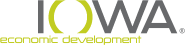 		businessfinance@iowaeda.comQuestions:	515.348.6200Budget Item:Amount:Estimated Timeline (over 3 years)Base Rent (3 years)Tenant ImprovementsLand Acquisition (if not leased)Site Preparation (if not leased)Building Acquisition (if not leased)Building Construction (if not leased)Building Remodeling (if not leased)Mfg. Machinery & Equip.Other Machinery & Equip.Computer HardwareComputer SoftwareFurniture & FixturesResearch & DevelopmentOther (specify) TOTALJob CategoryNo. of JobsCreated (C) or Retained(R)Starting or Current Wage RateWage at 36 months following the awardTOTALOption 1Option 2Option 370% single Coverage60% Family coverage Monetary EquivalentTotal Number of Employees in USPay 70% of premium costs for a standard medical plan, single coverage.Pay 60% of premium costs for a standard medical plan, family coverage.Provide medical and pay the monetary equivalent of Option 1 or Option 2 in supplemental employee benefits.Benefits Counted TowardMonetary Equivalent: Medical coverage, Dental coverage, Vision insurance, Life insurance, Pension, 401(k) (company’s Average contribution, Short-/long-term disability insurance, Child care services, Other nonwage compensation** Premium costs that vary by employee cannot qualify under Option 3.201+$1700 maximum deductible$3750 maximum deductibleProvide medical and pay the monetary equivalent of Option 1 or Option 2 in supplemental employee benefits.Benefits Counted TowardMonetary Equivalent: Medical coverage, Dental coverage, Vision insurance, Life insurance, Pension, 401(k) (company’s Average contribution, Short-/long-term disability insurance, Child care services, Other nonwage compensation** Premium costs that vary by employee cannot qualify under Option 3.50-200$2500 maximum deductible$5250 maximum deductibleProvide medical and pay the monetary equivalent of Option 1 or Option 2 in supplemental employee benefits.Benefits Counted TowardMonetary Equivalent: Medical coverage, Dental coverage, Vision insurance, Life insurance, Pension, 401(k) (company’s Average contribution, Short-/long-term disability insurance, Child care services, Other nonwage compensation** Premium costs that vary by employee cannot qualify under Option 3.0-49$3000 maximum deductible$6000 Maximum deductibleProvide medical and pay the monetary equivalent of Option 1 or Option 2 in supplemental employee benefits.Benefits Counted TowardMonetary Equivalent: Medical coverage, Dental coverage, Vision insurance, Life insurance, Pension, 401(k) (company’s Average contribution, Short-/long-term disability insurance, Child care services, Other nonwage compensation** Premium costs that vary by employee cannot qualify under Option 3.* In addition, the IEDA will assess the affordability of plans that are qualified under the deductible and premium percentage paid by the employer criteria.  Plans that are not offered at a reasonable cost to employees will be deemed not qualified and the business is not eligible for benefits under the High Quality Jobs Program.  * In addition, the IEDA will assess the affordability of plans that are qualified under the deductible and premium percentage paid by the employer criteria.  Plans that are not offered at a reasonable cost to employees will be deemed not qualified and the business is not eligible for benefits under the High Quality Jobs Program.  * In addition, the IEDA will assess the affordability of plans that are qualified under the deductible and premium percentage paid by the employer criteria.  Plans that are not offered at a reasonable cost to employees will be deemed not qualified and the business is not eligible for benefits under the High Quality Jobs Program.  Provide medical and pay the monetary equivalent of Option 1 or Option 2 in supplemental employee benefits.Benefits Counted TowardMonetary Equivalent: Medical coverage, Dental coverage, Vision insurance, Life insurance, Pension, 401(k) (company’s Average contribution, Short-/long-term disability insurance, Child care services, Other nonwage compensation** Premium costs that vary by employee cannot qualify under Option 3.